Cardiovascular SystemIntroduction The cardiovascular system consists of:_______________________________________________________________________________________________Functions Heart - __________________________________________________________________________Blood vessels - _____________________________________________________________________________________________________________________________________________________Systemic Circuit – connects the ____________ to the ________________Delivers ________________ and __________________ to all __________________Removes _________________ from all _________________________Pulmonary Circuit – connects the _________________ to the ___________________________________________________ occursCarbon dioxide outOxygen inLocation of Heart 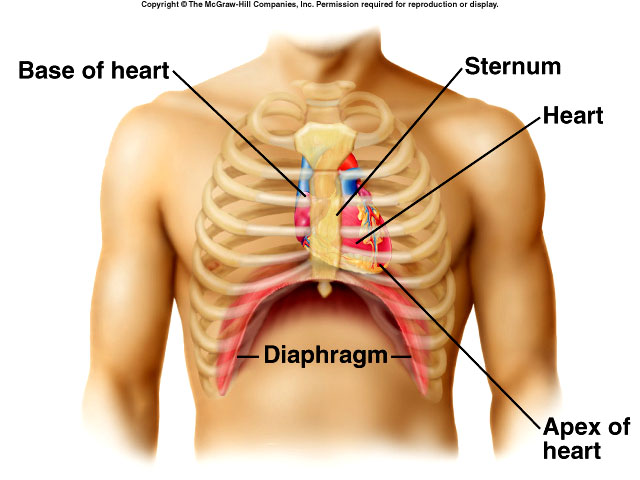 _______________ to sternum_______________ to lungs______________ to vertebral columnLies upon diaphragmCoverings of Heart The ______________________ encloses the heart. Two layers: ________________________________ - Outer, tough connective tissue ________________________________  - Covers the heart’s surfaceParietal layer – lines the inside of the fibrous pericardiumVisceral layer – covers the heart’s surface__________________ Cavity Between parietal & visceral layer of the serous pericardiumContains ______________________________________ as heart moves.
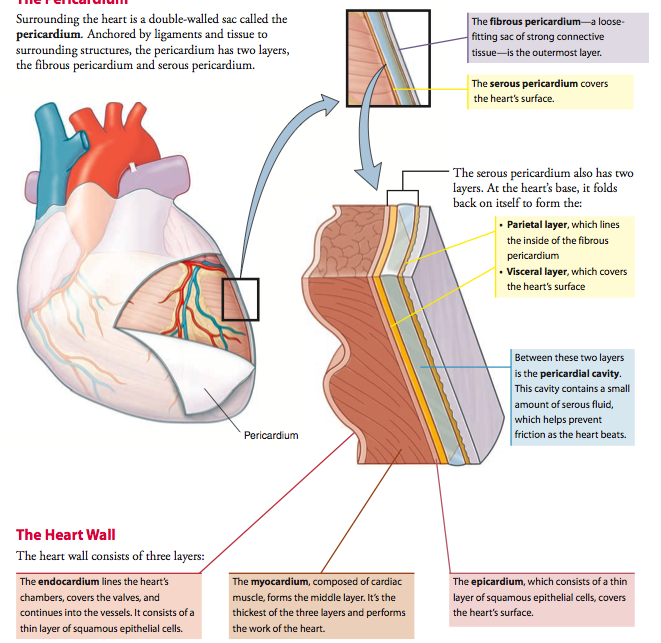 Wall of the HeartThree Layers__________________ Forms ________________ protective covering, secretes serous fluid. __________________Cardiac muscle, contracts to pump blood from the heart chambers.__________________Forms protective inner lining of the chambers and vessels. Heart StructuresHeart Chambers _________________receives blood from inferior & superior vena cava_________________receives blood from right atrium_________________receives blood from pulmonary veins_________________receives blood from left atriumHeart Valves Pathway of Blood Through the Heart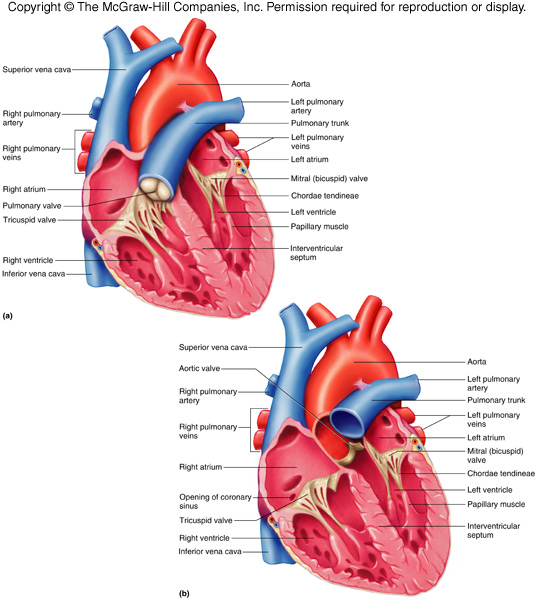 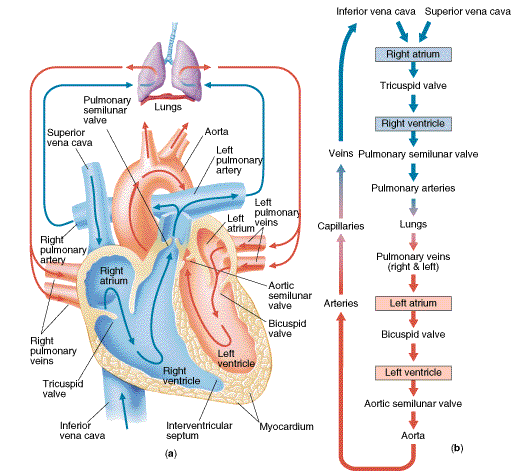 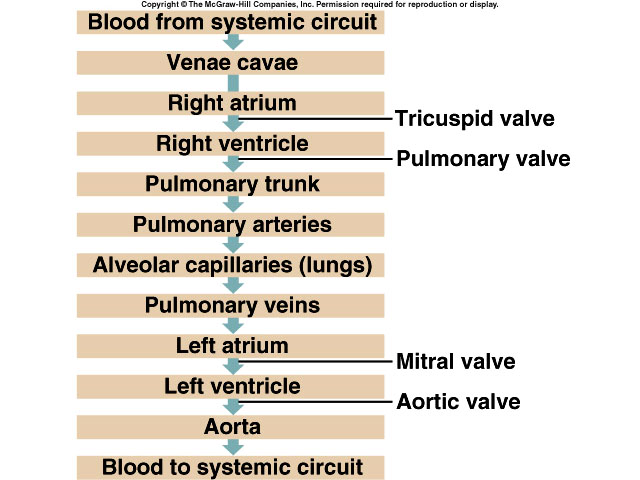 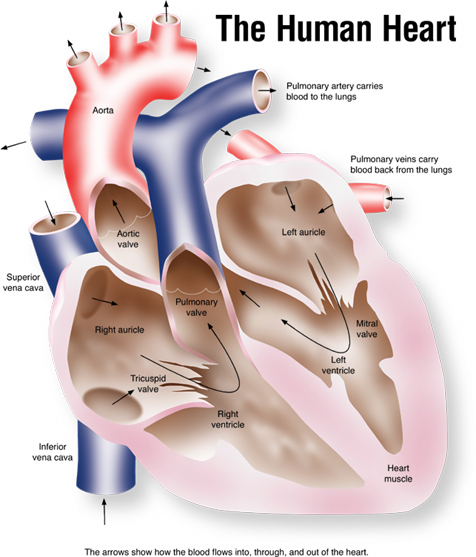 The Cardiac CycleThe Cardiac Cycle_____________________ - the events associated with _________________________One cardiac cycle lasts 0.8 secondsDescribed as the __________________ and __________________ of the 4 heart chambersDuring _________________ ( __________________ ), chambers fill with blood During _________________ ( __________________ ), chambers expel bloodBoth atriums will contract at same time while the ventricles relax then vice versa. Cardiac Cycle Atrial Systole/Ventricular Diastole________________________________ of blood flows _____________ from atriums into ventriclesAtrium _______________ forcing remaining _________ of blood into ventriclesVentricular pressure _______________ Ventricular Systole/Atrial diastoleA-V valves ________Atria ____________ & blood begins to flow into ___________Ventricular pressure ______________  _________________ & ____________ valves openVentricles contract forcing blood into ___________________ and _________
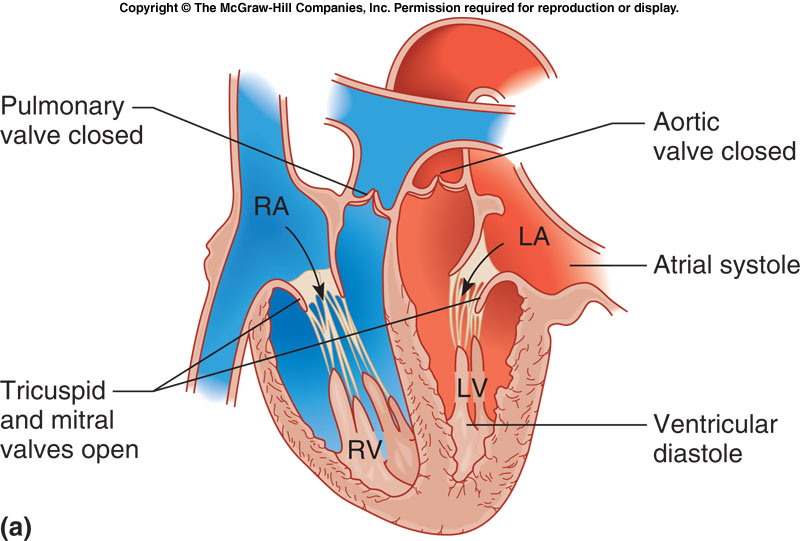 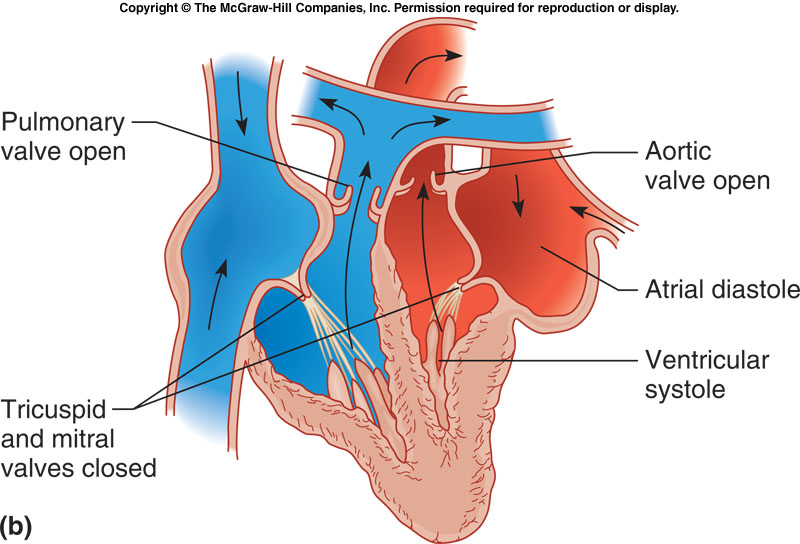 Heart Sounds ________ First heart sound Occurs during ventricular _____________ (contraction)A-V valves ____________________ Second heart soundOccurs during ventricular ____________ (relaxation)______________ and __________ valves closing_____________ Abnormal heart sound due to valve damageSome blood leaks back through the valve when it closes Cardiac Conduction System The heart does not require stimulation from the ________________________ to initiate a _________________________________________________Three crucial parts:Sinoatrial (SA) NodeSmall bundle of cells in the __________________ Capable of ___________________________________ the will cause the ______________________________________.AKA: ___________________________Atrioventricular (AV) NodeSmall bundles of cells that can ___________________________________________Continue the electrical signal down into the _____________________His-Purkinje SystemGroup of fibers that carry the electrical impulse through the ____________, causing them to ________________________.Pathway of Electrical Impulse___________ - stimulates contraction of the ______________________ - impulse slows to allow atria to contract_________________  - branches into left and right________________________ - stimulate contraction of the ________________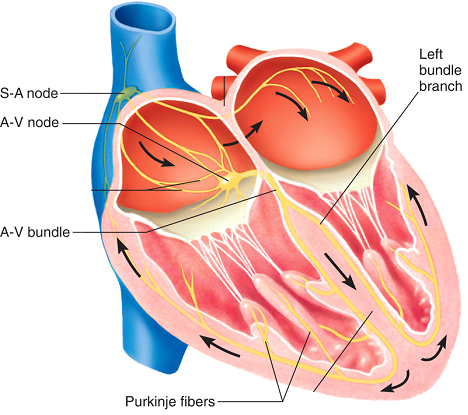 Electrocardiogram Measurement of the ____________________________________________ created by the heartUsed to assess heart’s ability to conduct impulses__________ – atrial depolarization and contraction __________ – ventricular depolarization and contraction__________ – ventricular repolarization and relaxation 
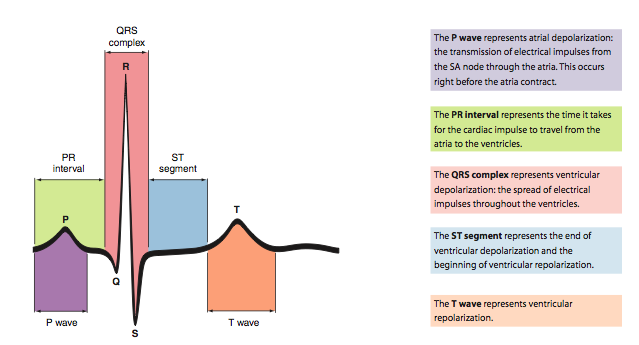 Blood Vessels & Paths of CirculationBlood Vessels 
Path of Circulation: 	        ---- Arteries ---- Arterioles ---- Capillaries ---- Venules ---- Veins ----Highway Analogy:	        ----  4-lanes  -----   2 lanes    ----    1 lane   ----   2 lanes  ---  4 lanes ---
Arteries and Arterioles *NOTE:  All arteries carry ________________ blood except for the _________________ that carries _______________________ to the _______________.PulseOnly felt in __________________Spurt of high pressure blood passing along the arteries when the left ventricle contractsCan be felt at superficial arteriesAlso known as ________________________
Pulse Rate/Heart RateMeasured in ________________________ ( ______ )Average resting adult: __________________Well-trained athletes: ___________________________________ - exceeds normal range_________________ - below normal rangeBlood Pressure_______________________ - force the blood exerts against the inner walls of the _____________
Blood Pressure_____________ when ventricles _____________________________ when ventricles _________________________________________ - maximum pressure (ventricle contracts)_________________________ - minimum pressure (ventricle relaxes)Normal BP________________________________ - _________blood pressure (>120/80)_________________ - _________ blood pressure (<90/25)Factors That Influence Blood PressureHeart Action___________________ - volume of blood discharge from left ventricle each heartbeat___________________ - volume of blood discharged per minute (mL/bpm)Cardiac output = __________________________________Cardiac output increases = BP ______________________Cardiac output decreases = BP ______________________            Blood VolumeConsists of formed elements and plasmaBlood volume decreases = BP ___________________Due to _________________ or _____________________Veins and Venules*NOTE:  All arteries carry ________________ blood except for the _________________ that carries _______________________ to the _______________.Venous Valves Allows blood to flow to the heart, but prevents backflow of blood to capillaries.
Venous Blood FlowNot a direct result of _____________________Dependent on:________________________ - muscles surrounding leg veins aid in venous return________________________ - change in pressure in the thoracic cavity as a result of the diaphragm contracting for inhalation aids in moving blood________________________CapillariesStructureLocationCharacteristicsReceives blood from:FunctionAtriaVentriclesSeptumN/AValveValveLocationStructureFunctionAtrioventricular (A-V) ValvesTricuspid valveAtrioventricular (A-V) ValvesBicuspid valveSemilunar ValvesPulmonary valveSemilunar ValvesAortic valveBlood VesselBranches intoFunctionArteriesVeinsCapillariesN/AStructureExtra InfoArteriesArteriolesStructureExtra InfoVeinsVenulesStructureExtra InfoCapillaries